Local Business Broker Earns Prestigious CBI DesignationFOR IMMEDIATE RELEASE				          			           May 22, 2018
New York, NY – The International Business Brokers Association (IBBA) is pleased to announce that Vishal Bharucha of VNB Business Brokers, LLC has earned the prestigious Certified Business Intermediary (CBI) designation. The CBI, which represents the gold standard in the business brokerage industry, is granted to individuals who complete required course work, pass an extensive competency exam, and agree to uphold the IBBA’s Professional Standards and Code of Ethics.“Earning the CBI takes dedication to the craft of business brokerage and demonstrates a personal commitment to excellence,” stated Jeff Snell, IBBA Credentialing Committee Chair and 2019 IBBA Board Chair-Elect.  “The CBI is a clear indicator of knowledge and experience, and we encourage business sellers and buyers to look for the CBI designation when selecting a business broker to work with,” added Snell.About VNB Business Brokers/Vishal Bharucha

Vishal Bharucha is President of VNB Business Brokers, a full-service Business Intermediary specializing in the marketing and sales of Main Street and Lower Middle Market businesses in all industries. He is a serial entrepreneur with an extensive background in founding, growing, managing and selling financial companies. Most notably, Vishal successfully launched two Foreign Exchange Trading, Brokerage and FinTech firms, which were subsequently acquired. He also has substantial experience in the Commercial Real Estate space, having closed hundreds of commercial transactions with companies ranging from startups to Fortune 500 companies. Vishal’s education includes a dual BBA degree in Finance and International Business from Hofstra University and a Certificate in Innovation and Entrepreneurship from Stanford University. He is a Certified Business Intermediary, Licensed NYS Real Estate Broker and Member of the International Business Brokers Association.

Contact: 


245 Park Avenue, 39th Floor, New York, NY 10167
Toll Free: 877-264-SELL Tel: 212-220-0725
info@vnbbrokers.com 
www.vnbbrokers.com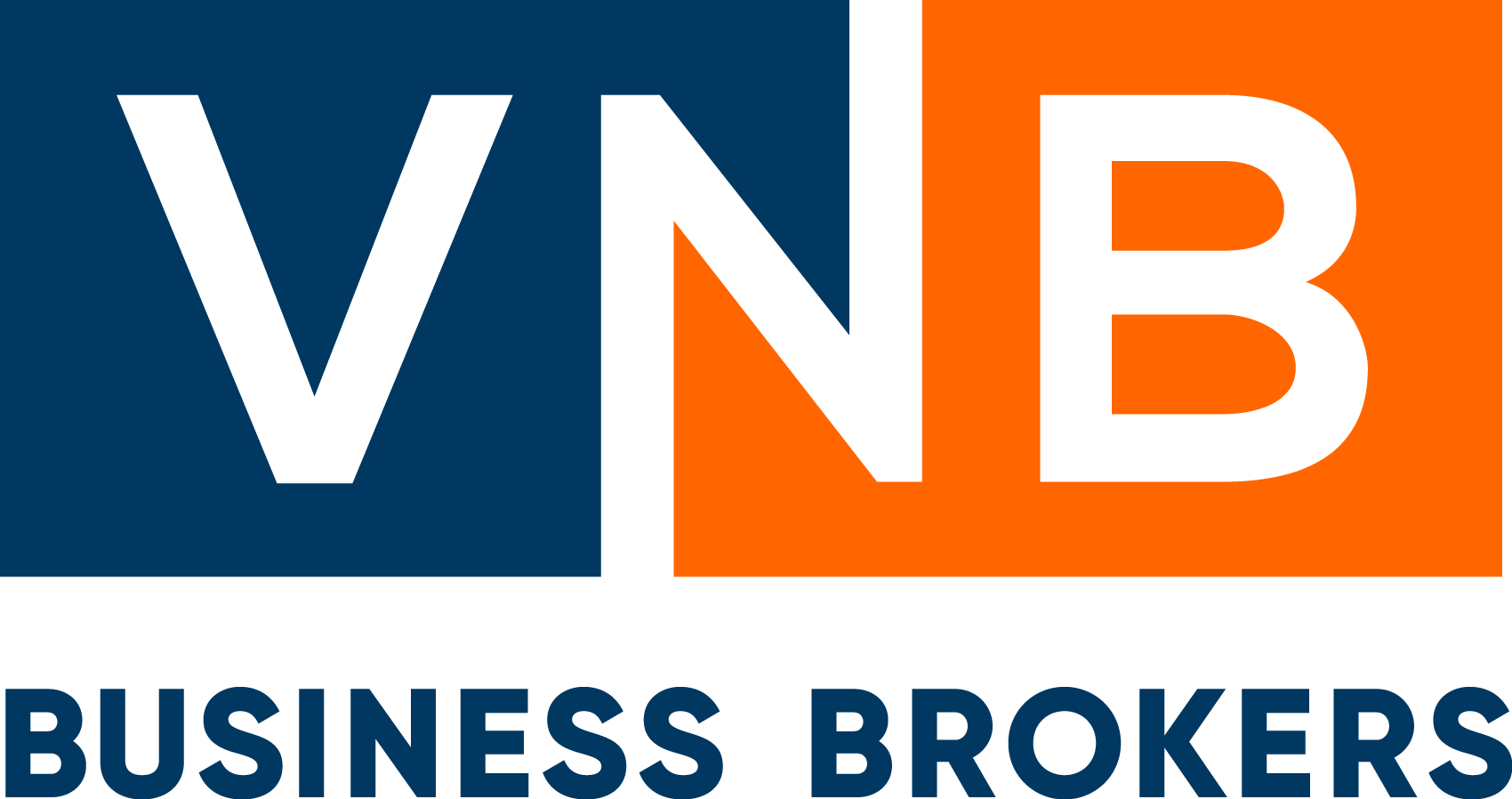   

About the International Business Brokers Association 

The IBBA provides business brokers with education, conferences, professional designations and networking opportunities. As an exclusive education opportunity, it offers coursework and seminars required to obtain its prestigious Certified Business Intermediary (CBI) certification. 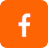 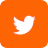 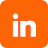 The IBBA also strives to create professional relationships with successful business transaction advisors to increase the value of the IBBA to its members and to be a leader in the exchange of business referrals. Membership in the IBBA includes these excellent networking opportunities, as well as a complete package of other benefits and services. Formed in 1983, the IBBA has members around the world. For more information about the IBBA, visit the website at www.ibba.org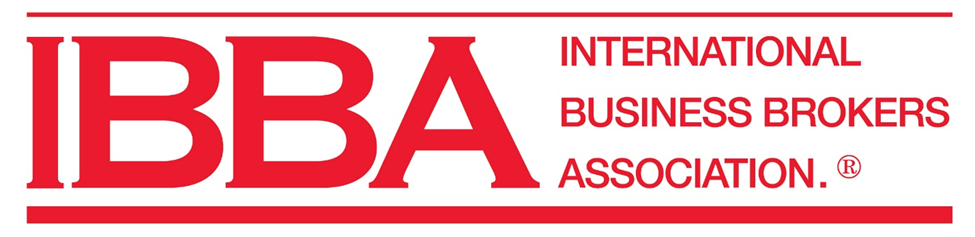 International Business 
Brokers AssociationSuite 1607100 East Pleasant Valley Rd.Independence, OH 44131Phone: 888.686.4222Fax: 800-630-2380